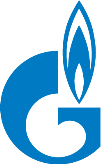 ОБЩЕСТВО С ОГРАНИЧЕННОЙ ОТВЕТСТВЕННОСТЬЮ «ГАЗПРОМ ГАЗОМОТОРНОЕ ТОПЛИВО»(ООО «ГАЗПРОМ ГАЗОМОТОРНОЕ ТОПЛИВО»)г. Екатеринбург_____________________________________________________________Памятка клиентудля получения топливной карты по маркетинговой акции «Экогаз – экономия для Вас!+»Документы, необходимые для активации Карты «EcoGas КЛУБ+»:Требования к фотографиям: До установки ГБО: место предполагаемого расположения баллонов, вид под капотом.После установки ГБО: расположение баллонов, вид под капотом, фотография с местом расположения наклейки EcoGas+.Все фотографии выполняются, с лицевой части: с открытым капотом, а также с тыльной, позволяя увидеть установленное оборудование.На основных фотографиях виден государственный номер, для однозначной идентификации автомобиля.На фотографии баллона есть его номер, для возможности сверки с паспортом. Лимиты Экобонусов по картам лояльности «EcoGas КЛУБ+» :Топливная карта оформляется на владельца транспортного средства.Топливная карта активируется только при наличии полного пакета документов.оригиналЗаявление на выдачу карты (выдается для заполнения в партнерском пункте переоборудования и технического обслуживания - далее ППТО)копияПТС (две стороны)копияПаспорт гражданина (первая страница + регистрация) собственника ТСкопияПаспорт на устанавливаемые баллоны (2015-2019 года выпуска)копияАкт выполненных работ на переоборудование ТСкопияДокумент, подтверждающий оплату ГБО и работ по монтажукопияФотографии ТС до и после установки ГБОТип автомобиляЛимит Экобонусов по Карте, ед.Легковой25 000Прочие ТС35 000